Р Е П У Б Л И К А    Б Ъ Л ГА Р И Я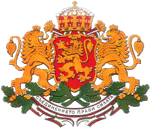 МИНИСТЕРСТВО  НА  ЗДРАВЕОПАЗВАНЕТОРЕГИОНАЛНА  ЗДРАВНА  ИНСПЕКЦИЯ – ВРАЦАгр. Враца 3000     ул. „Черни Дрин” № 2	  тел/факс: 092/ 66 50 61     тел: 092/62 63 77    e-mail: rzi@rzi-vratsa.com   РЕГИСТЪРНа декларациите по чл. 35, ал. 1, т. 2 от ЗПКОНПИИзготвил:Цветелина Илиева – младши експерт ЧР

№Имена Длъжност и структураДЕКЛАРАЦИЯДЕКЛАРАЦИЯДЕКЛАРАЦИЯДЕКЛАРАЦИЯ№Имена Длъжност и структурапо чл. 35, ал. 1, т. 2 ЗПКОНПИпо чл. 35, ал. 1, т. 2 ЗПКОНПИпо чл. 35, ал. 1, т. 2 ЗПКОНПИпо чл. 35, ал. 1, т. 2 ЗПКОНПИ№Имена Длъжност и структураРегистрационен номер и датаДекларирани обстоятелстваРегистрационен номер и датаДекларирани обстоятелства1Ивалина ГерговскаГлавен специалист Д АПФСОOFAOE3D223.05.2018г.ИМУЩЕСТВОA0BAB5B723.05.2018г.ИНТЕРЕСИ2Снежана АнгеловаГлавен специалистД АПФСОB38FOB1D23.05.2018г.ИМУЩЕСТВО6E7BOBB323.05.2018г.ИНТЕРЕСИ3Теодора ИвановаДиректор на дирекция АПФСО2F2FB76A23.05.2018г.ИМУЩЕСТВО52043B2323.05.2018г.ИНТЕРЕСИ4Иван ВасилевСпециалист Д АПФСОFC4DCC5E28.05.2018г.ИМУЩЕСТВО1976D91128.05.2018г.ИНТЕРЕСИ5Ваклина ИлиеваГлавен инспектор ДМД22D51A9F28.05.2018г.ИМУЩЕСТВОBD6DA85128.05.2018г.ИНТЕРЕСИ6Камелия ВасилеваГлавен специалист ДОЗ483СА74628.05.2018г.ИМУЩЕСТВО06DC0EFD28.05.2018г.ИНТЕРЕСИ7Оля НиколоваГлавен инспектор ДМДCDC6FE1428.05.2018г.ИМУЩЕСТВО9667647528.05.2018г.ИНТЕРЕСИ8Емилия ГелеваГлавен специалистДМД91E860E628.05.2018г.ИМУЩЕСТВО9ED52F6828.05.2018г.ИНТЕРЕСИ9Милянка ИвановаГлавен експерт ДМД45C4F53E28.05.2018г.ИМУЩЕСТВО1F544D4228.05.2018г.ИНТЕРЕСИ10Красимир ВиденовДиректор на дирекция ДМД169EA49F28.05.2018г.ИМУЩЕСТВО610B84BB28.05.2018г.ИНТЕРЕСИ11Миглена ЗарковаГлавен инспекторДОЗCBD3217828.05.2018г.ИМУЩЕСТВО6ECDAE5228.05.2018г.ИНТЕРЕСИ12Татяна ЛозановаГлавен експерт ДОЗAD7A7ABC29.05.2018г.ИМУЩЕСТВОA51A2BB629.05.2018г.ИНТЕРЕСИ13Светлин БорисовГлавен счетоводител Д АПФСО5BDC7FF629.05.2018г.ИМУЩЕСТВОB461381529.05.2018г.ИНТЕРЕСИ14Анелия ЕвстатиеваГлавен специалистДМДEC4DD775929.05.2018г.ИМУЩЕСТВО6173E51E29.05.2018г.ИНТЕРЕСИ15Божидар КръстевГлавен експерт ДМД946C880629.05.2018г.ИМУЩЕСТВО3A1BBE6E29.05.2018г.ИНТЕРЕСИ16Иван БорисовИнспекторДНЗБ0691872A29.05.2018г.ИМУЩЕСТВОA81185AB29.05.2018г.ИНТЕРЕСИ17Цветелина ИлиеваМладши експерт ДАПФСОB4CB31CC29.05.2018г.ИМУЩЕСТВО5CC1E8C629.05.2018г.ИНТЕРЕСИ18Велизар ПетковГлавен инспектор ДОЗ3B3C11C330.05.2018г.ИМУЩЕСТВО2A8D226330.05.2018г.ИНТЕРЕСИ19Мариета СтояноваИнспекторДОЗ7A78C6ED30.05.2018г.ИМУЩЕСТВОA12D3BE130.05.2018г.ИНТЕРЕСИ20Виктор ТодоровИнспекторДНЗБ283CE73430.05.2018г.ИМУЩЕСТВО83A0E7C330.05.2018г.ИНТЕРЕСИ21Пламенка БъзовскаИнспекторДНЗБ72F076B030.05.2018г.ИМУЩЕСТВОFB39B55830.05.2018г.ИНТЕРЕСИ22Боряна ПетроваМладши експерт ДНЗБ4EDAC44930.05.2018г.ИМУЩЕСТВОA793EE4D30.05.2018г.ИНТЕРЕСИ23Севдалина ГеноваГлавен експерт  ДНЗБ6833039930.05.2018г.ИМУЩЕСТВО2C6678D830.05.2018г.ИНТЕРЕСИ24Йоана ПащрапанскаГлавен инспектор ДНЗБ7F9685DF30.05.2018г.ИМУЩЕСТВОB043461D30.05.2018г.ИНТЕРЕСИ25Петя МетодиеваМладши експерт ДНЗБE098A1ED30.05.2018г.ИМУЩЕСТВО15E71C3730.05.2018г.ИНТЕРЕСИ26Калина ДинковаМл.експерт ДМДD070C74431.05.2018г.ИМУЩЕСТВОEB4EC23031.05.2018г.ИНТЕРЕСИ27Калина ДинковаМл.експерт ДМД28406DD631.05.2018г.ИМУЩЕСТВОEB4EC23031.05.2018г.ИНТЕРЕСИ28Eлена СтояноваМладши експерт ДНЗБ6C689DE431.05.2018г.ИМУЩЕСТВО0AEC460D31.05.2018г.ИНТЕРЕСИ29Цветанка ПетроваИнспекторДНЗБ9E3BB71031.05.2018г.ИМУЩЕСТВО3FD4515C31.05.2018г.ИНТЕРЕСИ30Николай МинчевИнспекторДОЗ6691Ъ81331.05.2018г.ИМУЩЕСТВО0CC8E61A31.05.2018г.ИНТЕРЕСИ31Павел ЙоловИнспекторДНЗБ6E25E59431.05.2018г.ИМУЩЕСТВОB906955231.05.2018г.ИНТЕРЕСИ32Сашко АлександровГлавен експерт ДОЗ14ADD7B331.05.2018г.ИМУЩЕСТВОFC95025231.05.2018г.ИНТЕРЕСИ33Ирена ВидиноваЗаместник-директорРЗИ-Враца525EA84531.05.2018г.ИМУЩЕСТВОCC8A7A8A31.05.2018г.ИНТЕРЕСИ34Любов ИлиеваНачалник на отдел ДЗКДОЗ898B79B331.05.2018г.ИМУЩЕСТВО45640B0131.05.2018г.ИНТЕРЕСИ35Татяна ТодороваГлавен секретар РЗИ-Враца949A923631.05.2018г.ИМУЩЕСТВОB4D426F931.05.2018г.ИНТЕРЕСИ36Цветелина СтрашимироваСтарши юрисконсултДАПФСО6437AD0631.05.2018г.ИМУЩЕСТВО7355982B31.05.2018г.ИНТЕРЕСИ37Василка СтефановаМладши експерт ДНЗБ30CA088A31.05.2018г.ИМУЩЕСТВО4A7A495D31.05.2018г.ИНТЕРЕСИ38 Ина ДимитроваГлавен инспекторДОЗ5A2241CD31.05.2018г.ИМУЩЕСТВО4080460931.05.2018г.ИНТЕРЕСИ39Елена НайденоваНачалник на отдел  ПБПЗДОЗ85A3Е38031.05.2018г.ИМУЩЕСТВО2B5DA08631.05.2018г.ИНТЕРЕСИ40Цветелина ГеоргиеваИнспекторДНЗБ0D65771B01.06.2018г.ИМУЩЕСТВОFDD0181801.06.2018г.ИНТЕРЕСИ41Вилма Цветкова	Старши инспекторДОЗFC8E2AAF01.06.2018г.ИМУЩЕСТВО78FDC6F601.06.2018г.ИНТЕРЕСИ42Анета МетодиеваМладши експерт ДЛИ0CDEC05801.06.2018г.ИМУЩЕСТВОED424C4E01.06.2018г.ИНТЕРЕСИ43Илонка ПетковаГлавен специалистДЛИ07AE1D9501.06.2018г.ИМУЩЕСТВОDD632CD801.06.2018г.ИНТЕРЕСИ44Марина НенковаГлавен специалистДЛИCB696C7501.06.2018г.ИМУЩЕСТВОC630DD1401.06.2018г.ИНТЕРЕСИ45Валерия ИвановаГлавен инспекторДОЗ62D666DE01.06.2018г.ИМУЩЕСТВОCC92584B01.06.2018г.ИНТЕРЕСИ46Татяна Къчева Инспектор ДОЗDD51EE4801.06.2018г.ИМУЩЕСТВО4FFCC5D501.06.2018г.ИНТЕРЕСИ47Теодора ВърбановаГлавен специалистДЛИ9C970A0A01.06.2018г.ИМУЩЕСТВОDC657E3101.06.2018г.ИНТЕРЕСИ48Иван РалчевИнспектор ДОЗA073568707.06.2018г.ИМУЩЕСТВО7AEB358A04.06.2018г.ИНТЕРЕСИ49Данrела ПетковаИнспектор ДНЗБ4F0EC2E304.06.2018г.ИМУЩЕСТВОD5FC1A2504.06.2018г.ИНТЕРЕСИ50Ива КърчеваГлавен експерт АПФСОFEC4586404.06.2018г.ИМУЩЕСТВО2D1248D404.06.2018г.ИНТЕРЕСИ51Стефан ПавловГлавен експерт ДЛИ5E44C46504.06.2018г.ИМУЩЕСТВО87B512D404.06.2018г.ИНТЕРЕСИ52Мария ПирдопскаДиректор на дирекцияЛИ57A0DF7704.06.2018г.ИМУЩЕСТВОFC3B8AE204.06.2018г.ИНТЕРЕСИ53Стела МечковаНачалник на отдел ПЕКДНЗБ8EF841A304.06.2018г.ИМУЩЕСТВО6F6B60C004.06.2018г.ИНТЕРЕСИ54Виктор ВикторовИнспектор ДОЗ2F9BB07104.06.2018г.ИМУЩЕСТВО75906B5C04.06.2018г.ИНТЕРЕСИ55Юлия ЙоловаГлавен експертДЛИ6908E64704.06.2018г.ИМУЩЕСТВО84CCE02F04.06.2018г.ИНТЕРЕСИ56Грозданка НайденоваГлавен експертДЛИ60C9109B04.06.2018г.ИМУЩЕСТВО05D583C504.06.2018г.ИНТЕРЕСИ57Йонета БечеваМладши експертДЛИC2BBAA1CF04.06.2018г.ИМУЩЕСТВО5C210DA404.06.2018г.ИНТЕРЕСИ58Спаска ТодороваМладши експертДЛИBD141F1204.06.2018г.ИМУЩЕСТВО24CA420B04.06.2018г.ИНТЕРЕСИ59Марияна НушковаГлавен експертДЛИ023DF83F04.06.2018г.ИМУЩЕСТВО5F7EEADD04.06.2018г.ИНТЕРЕСИ60Чавдар МановНачалник на отдел МИДНЗБ2E9031CF04.06.2018г.ИМУЩЕСТВО3774FCD604.06.2018г.ИНТЕРЕСИ61Нели ПетковаГлавен инспекторДОЗ44E41C0004.06.2018г.ИМУЩЕСТВОA81B903804.06.2018г.ИНТЕРЕСИ62Румяна РашковаИнспектор ДНЗБ213A676906.06.2018г.ИМУЩЕСТВОFEA64B6106.06.2018г.ИНТЕРЕСИ63Цветан АнгеловСтарши експертДОЗC470DCA906.06.2018г.ИМУЩЕСТВО8B5C1F0406.06.2018г.ИНТЕРЕСИ64Незабравка КалмушкаСтарши инспектор 	ДОЗB06A7DA006.06.2018г.ИМУЩЕСТВО45455E5A06.06.2018г.ИНТЕРЕСИ65Аделина АнгеловаИнспектор 	ДОЗ21CF776D06.06.2018г.ИМУЩЕСТВО8D524A8C06.06.2018г.ИНТЕРЕСИ66Катя ЦветковаИнспектор 	ДОЗ813F489B06.06.2018г.ИМУЩЕСТВОDAC66DEE06.06.2018г.ИНТЕРЕСИ67Камелия ТинчеваГлавен специалист ДМД8FF!544806.06.2018г.ИМУЩЕСТВОFB26F06806.06.2018г.ИНТЕРЕСИ68Румяна ДокторовскаГлавен специалист ДМД855E0BD206.06.2018г.ИМУЩЕСТВО2DE9CD0606.06.2018г.ИНТЕРЕСИ69Валентина ЦветановаГлавен специалист ДАПФСО72683F9C06.06.2018г.ИМУЩЕСТВО4D76C73106.06.2018г.ИНТЕРЕСИ70Искра ЦеноваГлавен специалистДАПФСО40D1FCA507.06.2018г.ИМУЩЕСТВО5CBB240407.06.2018г.ИНТЕРЕСИ71Силвия ЦветковскаГлавен специалистДАПФСОB60132BD07.06.2018г.ИМУЩЕСТВОE3757F8507.06.2018г.ИНТЕРЕСИ72Виктория ВасилеваИнспектор 	ДОЗ7B89A3BC07.06.2018г.ИМУЩЕСТВО6B75048D07.06.2018г.ИНТЕРЕСИ73Митко ВасилевГлавен специалист ДАПФСО407C11FE07.06.2018г.ИМУЩЕСТВО4A86CC1707.06.2018г.ИНТЕРЕСИ74Ваня ПавловаГлавен експертДМД964F9BB107.06.2018г.ИМУЩЕСТВО77F90C9607.06.2018г.ИНТЕРЕСИ75Емил ПетковДиректор на дирекция „Обществено здраве”1E48FCD408.06.2018г.ИМУЩЕСТВО6617D87908.06.2018г.ИНТЕРЕСИ